Supplementary materialTable 1. Physico-chemical parameters and chemistry of groundwater in the aquifer. Below detection limit: < DLTable 2. Wells sampled for noble gas analysis. Basic information is also given. Table 3. Stable isotope ratios (in ‰ vs V-SMOW) in groundwater (SGMP) and river water (SW) samples. na - not analysed. Measurement errors for δ2H and δ18O are 1.5 and 0.5 ‰, respectively.Table 4. 14C activities and 13C content in the total dissolved inorganic carbon of the groundwater samples. na: not analysed.Figure 1. Spatial distribution of the Na concentration in groundwater samples from the investigated area.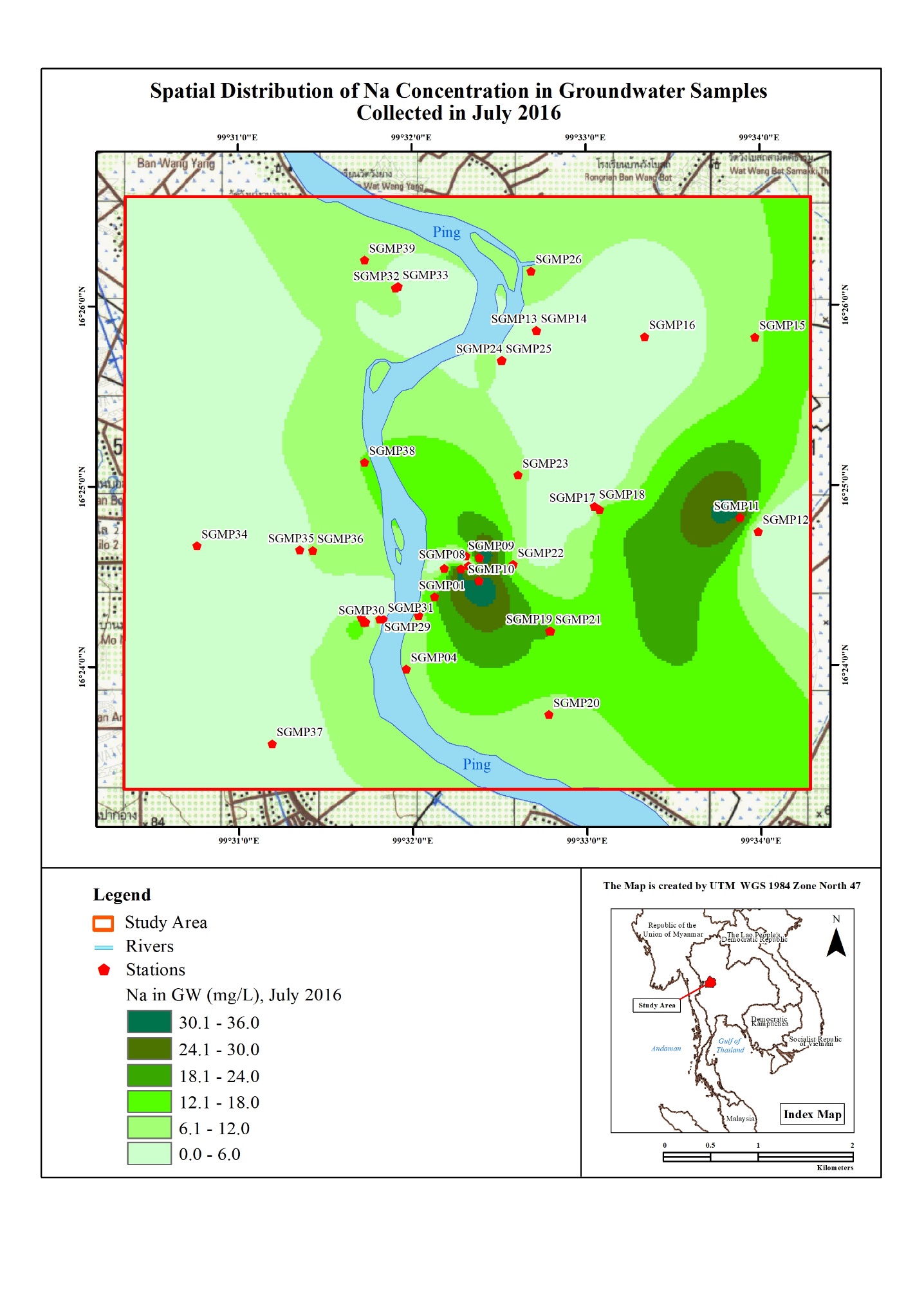 WellpHECTAlk.DOCaMgKNaHCO3ClSO4NO3SiFe(µS/cm)(°C)as CaCO3(mg/L)                                    (μg/L)(mg/L)                                    (μg/L)(mg/L)                                    (μg/L)(mg/L)                                    (μg/L)(mg/L)                                    (μg/L)(mg/L)                                    (μg/L)(mg/L)                                    (μg/L)(mg/L)                                    (μg/L)(mg/L)                                    (μg/L)(mg/L)                                    (μg/L)(mg/L)                                    (μg/L)NorthNorthNorthNorthNorthNorthNorthNorthNorthNorthNorthNorthNorthNorthNorthNorthSGMP137.122028.8101.72.927.74.77.18.2122.04.25.10.29.5<DLSGMP156.529328.6137.34.438.27.28.511.5164.73.77.31.011.3<DLSGMP257.123828.7111.85.332.14.76.47.8134.23.77.8<DL11.20.3SGMP267.432428.5127.13.033.85.86.58.1152.54.20.32.310.40.2SGMP327.126930.41222.332.75.46.48.2146.43.65.60.212.81.9SGMP397.024029.6127.13.129.85.76.58.7152.53.87.5<DL13.02.2SouthSouthSouthSouthSouthSouthSouthSouthSouthSouthSouthSouthSouthSouthSouthSouthSGMP016.426028.3106.81.625.65.06.217.4128.16.618.9<DL13.81.4SGMP026.719428.786.41.613.82.98.48.7103.73.31.42.524.56.1SGMP036.919529.686.41.622.43.96.88.8103.74.17.01.213.61.5SGMP047.122228.591.52.316.64.55.99.7109.83.01.44.8<DL<DLSGMP056.516728.966.12.711.93.05.411.179.31.01.4<DL31.50.9SGMP067.026629.8101.71.49.32.15.130.8122.08.010.4<DL32.412.4SGMP076.919728.3101.72.515.24.25.411.2122.01.72.5<DL23.65.3SGMP096.648327.9106.81.735.510.55.533.6128.14.80.218.020.2SGMP106.554829.5218.60.944.512.58.332.2262.313.951.2<DL12.8<DLSGMP116.025829.3106.82.610.12.08.727.8128.17.33.9<DL19.112.5SGMP176.824829.1116.92.527.25.74.811.7140.33.15.5<DL16.31.8SGMP196.631729.4167.81.531.18.815.419.1201.30.60.2<DL37.11.0SGMP206.616429.986.44.412.84.310.19.9103.70.50.5<DL35.00.1SGMP216.517128.7101.71.812.62.74.913.1122.01.41.4<DL30.26.8SGMP226.844127.4127.14.236.011.46.410.6152.54.827.10.318.98.8SGMP237.023327.696.63.428.04.66.18.2115.93.36.40.112.21.4SGMP276.333029.750.85.34.61.513.94.961.01.00.3<DL31.30.6SGMP286.633829.7137.31.729.96.29.917.7164.79.319.6<DL20.215.7SGMP296.723329.3111.84.625.94.27.09.1134.23.64.90.319.77.0SGMP346.334729.3132.24.017.88.55.625.4158.625.92.2<DL43.317.5SGMP366.311929.3613.06.82.68.58.473.21.40.8<DL27.83.9SGMP375.59028.735.62.26.12.211.63.742.72.50.33.627.5<DLSGMP386.827729.8137.33.732.26.16.112.3164.73.86.1<DL21.06.3WellcodeLocationE                     NLocationE                     NScreen interval(m)Well  depth (m)Aquifer layerNorthNorthNorthNorthNorthNorthSGMP2616.43646699.54477621 – 2325MidSGMP3216.43495399.53178015 – 1924MidSouthSouthSouthSouthSouthSouthSGMP0116.40636999.53543013 – 1629ShallowSGMP0216.40478299.53392721 – 2323MidSGMP0316.40463899.53390811 – 1521ShallowSGMP0416.39969699.53269620 – 2222MidSGMP1016.40784199.53967715 – 2325MidSGMP2216.40935199.54295919 – 2130MidSGMP2316.41762199.54346917 – 1930MidSGMP2916.40406399.52883120 – 2627MidSGMP3016.40434099.5301998 – 1225ShallowSGMP3816.41881699.52874940 – 5660DeepSample Codeδ18O  (MAY) 2H  (MAY)δ18O  (JUL)2H   (JUL)δ18O   (DEC)2H  (DEC)NorthNorthNorthNorthNorthNorthNorthSGMP13-3.7-31.5-4.7-35.1-4.8-35.8SGMP15-3.4-28.2-4.2-31.3-5.1-38.4SGMP25-4.9-39.0-5.7-42.4-5.5-40.2SGMP26-3.8-32.1-4.7-35.5-5.1-37.2SGMP32-4.9-38.7-5.6-41.9-5.7-41.6SGMP39-4.9-38.8-5.7-42.8nanaSouthSouthSouthSouthSouthSouthSouthSGMP01-7.4-54.4-7.9-54.7-7.6-53.0SGMP02-5.5-42.6-6.3-45.6-6.1-44.2SGMP03-4.8-38.4-5.6-41.1-4.9-36.6SGMP04-5.5-41.9-6.3-44.9-6.3-44.9SGMP05-6.4-47.1-7.1-50.1-7.1-49.7SGMP06-6.0-45.5-6.9-48.9-7.1-49.6SGMP07-5.4-41.9-6.2-45.1nanaSGMP09-6.6-48.3-7.3-51.2-7.4-51.2SGMP10-5.9-45.8-6.7-49.0-6.6-47.4SGMP11-4.2-35.4-5.2-39.1nanaSGMP17-4.9-38.2-5.8-41.7-5.8-41.9SGMP19-6.5-50.2-7.4-53.5-7.7-53.5SGMP20-7.1-52.4-7.8-55.4-7.7-54.5SGMP21-6.0-45.6-6.7-48.5nanaSGMP22-5.6-43.1-6.5-46.7-6.6-46.9SGMP23-5.0-39.6-6.0-43.5-6.1-43.3SGMP27-7.5-54.8-8.2-58.3-8.1-57.1SGMP28-2.7-23.7-3.6-27.3nanaSGMP29-4.9-37.5-5.6-40.5-4.7-35.6SGMP34-6.3-46.3-7.1-50.0-7.1-49.5SGMP36-6.2-46.5-7.1-50.4-6.9-48.9SGMP37-7.2-52.2-8.0-56.1-7.6-53.9SGMP38-5.4-41.8-6.2-45.3-6.0-44.3Surface waterSurface waterSurface waterSurface waterSurface waterSurface waterSurface waterKSP1 (SW)-3.9-31.6-4.8-35.8-5.8-41.8KSP2 (SW)-3.7-30.0-4.7-35.4-5.5-39.7Well14Cδ13C[pMC](‰ VPDB)SGMP13na-12.1SGMP15nanaSGMP25na-11.4SGMP26nanaSGMP32na-13.1SGMP39na-13.2SGMP0196.6 ± 6.4-16.4SGMP02nanaSGMP03nanaSGMP04nanaSGMP05nanaSGMP06na-14.3SGMP07nanaSGMP09112.8 ± 2.5-15.9SGMP10nanaSGMP11nanaSGMP17nanaSGMP19nanaSGMP20nanaSGMP21nanaSGMP22na-13.9SGMP23nanaSGMP24nanaSGMP27nanaSGMP28nanaSGMP29nanaSGMP30nanaSGMP34na-20.9SGMP36na-17.0SGMP3789.0 ± 1.4naSGMP38119.6 ± 7.1na